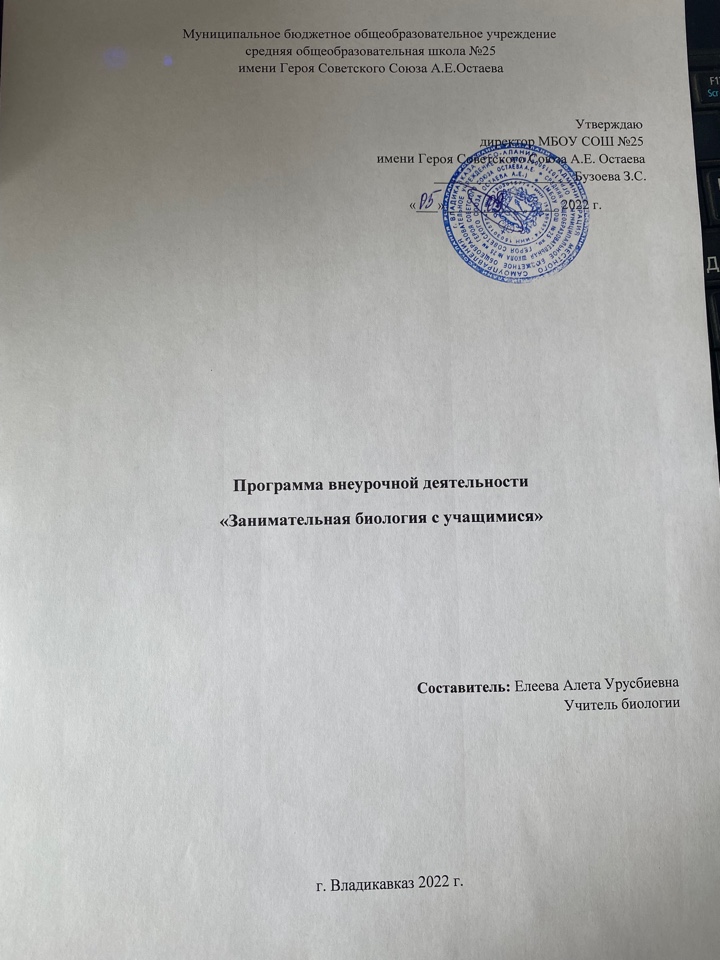 Пояснительная записка  Программа внеурочной деятельности по курсу «Занимательная биология» для   6  класса  разработана в соответствии с требованиями Федерального Государственного образовательного стандарта  второго поколения основного общего образованияна основании Закона РФ «Об образовании», пункт 7: «Разработка и утверждение рабочих программ учебных курсов, предметов, дисциплин .Сроки реализации рабочей программы: 17 недель.  В системе предметов основной общеобразовательной школы курс «Занимательная биология» реализует следующие цели:- создание условий для удовлетворения познавательной или образовательной потребности учащихся в биологической деятельности;-обеспечить организацию деятельности учащихся в рамках биологического направления направленную на позитивную социализацию и воспитание детей. Особенностью предмета является его тесная взаимосвязь с химией, географией, обеспечивающая реализацию основных задач содержания предметной области «Биология»:Образовательные: - Овладение умениями применять биологические знания для объяснения процессов и явлений живой природы; работать с биологическими приборами, инструментами, справочниками; проводить наблюдения за культурными растениями.- Расширять кругозор, повышать интерес к предмету, популяризация интеллектуального творчества.Развивающие:- Способствовать развитию потребности общения человека с природой.-  Развитие альтернативного мышления в восприятии прекрасного.- Развитие потребности в необходимости и возможности  решения экологических проблем, доступных  школьнику, стремления к активной практической деятельности по охране окружающей среды.- Использование приобретенных знаний и умений в повседневной жизни для ухода за культурными растениями и животными. - Развитие способностей к творческой деятельности.Воспитательные:- Воспитывать чувство любви и бережного отношения к природе. - Развивать  наблюдательность, любознательность, логическое мышление, творческую активность учащихся,  умение четко и лаконично излагать и обосновывать свои мысли.- Развивать навыки коллективной работы, воспитание понимания эстетический ценности природы, объединение и организация досуга учащихся.Общая характеристика учебного материала.В содержании раскрываются несколько этапов её освоения: освоение теории и практика.Программа ориентирована на обучающихся 6 класса, особенностью которых является активное общение в группах, сотрудничество, познавательная активность. Учащиеся включаются в коммуникативную учебную деятельность, где преобладают такие её виды, как умение полно и точно выражать свои мысли, аргументировать свою точку зрения, работать в группе, представлять и сообщать информацию в устной и письменной форме, вступать в диалог и т. д. Изучение биологии по предлагаемой программе предполагает ведение наблюдений и практической работы. Для понимания учащимися сущности биологических явлений в программу введены лабораторные работы, экскурсии, демонстрации опытов, проведение наблюдений. Все это дает возможность направленно воздействовать на личность учащегося: тренировать память, развивать наблюдательность, мышление, обучать приемам самостоятельной учебной деятельности, способствовать развитию любознательности и интереса к предмету. Учебно-тематический планМесто курса в учебном плане.     Курс биологических дисциплин входит в число естественных наук, изучающих природу, а также научные методы и пути познания человеком природы. На освоение программы отводится 1 час в неделю.Ценностные ориентиры содержания учебного предмета. В программе особое внимание уделено содержанию, способствующему формированию современной естественнонаучной картины мира, показано практическое применение биологических знаний.Биологическое образование призвано обеспечить:ориентацию в системе моральных норм и ценностей: признание высокой ценности жизни во всех проявлениях, здоровья своего и других людей; экологическое сознание и воспитание любви к природе;развитие познавательных мотивов, направленных на получение нового знания о живой природе, познавательных качеств личности, связанных с усвоением основ научных знаний, овладением методами исследования природы, формированием интеллектуальных умений;овладение ключевыми компетентностями: учебно-познавательными, информационными, ценностно-смысловыми, коммуникативными;формирование у обучающихся познавательной культуры, осваиваемой в процессе познавательной деятельности, и эстетической культуры как способности к эмоционально-ценностному отношению к объектам живой природы.Прогнозируемые результаты.Обучающиеся должны знать:- определение основных экологических понятий;- о биологическом разнообразии как важнейшем условии устойчивости экосистем;- многообразие растений, животных, грибов, экологические связи между ними;- основные виды растений и животных различных экосистем (леса, луга и т. д.); - наиболее типичных представителей животного и растительного мира;- основные группы растительных и животных организмов и их приспособленность к условиям существования (примеры);- какую пользу приносят представители животного мира;- съедобные и ядовитые растения своей местности;- лекарственные растения, правила сбора, хранения и применения их.- редкие и охраняемые виды растений и животных нашей области;- влияние деятельности человека на условия жизни живых организмов (примеры);- значение растений и животных в жизни человека, условия их выращивания и правила ухода;- современные проблемы охраны природы, аспекты, принципы и правила охраны природы;Обучающиеся должны уметь:выполнять правила экологически сообразного поведения в природе;применять теоретические знания при общении с живыми организмами и в практической деятельности по сохранению природного окружения;ухаживать за культурными растениями и домашними животными (посильное участие);предвидеть последствия деятельности людей в природе (конкретные примеры);наблюдать предметы и явления природы;Программа обеспечивает достижение  следующих личностных, метапредметных и предметных результатов.Личностные результаты обучения:знание основных принципов и правил отношения к живой природе;сформированность познавательных интересов и мотивов, направленных на изучение живой природы; интеллектуальных умений (доказывать, строить рассуждения, анализировать, делать выводы); эстетического отношения к живым объектам;формирование личностных представлений о целостности природы, формирование основ экологического сознания на основе признания ценности жизни во всех её проявлениях и необходимости ответственного, бережного отношения к окружающей среде и рационального природопользования.Метапредметные результаты обучения:формирование умения работать с различными  источниками биологической информации: текст учебника, научно-популярной литературой, биологическими словарями справочниками, анализировать и оценивать информацию;владение основами самоконтроля, самооценки, принятия решений в учебной и познавательной деятельности;формирование умений осознанно использовать речевые средства для дискуссии и аргументации своей позиции, сравнивать различные точки зрения, аргументировать и отстаивать свою точку зрения.   Предметными результатами обучения  являются:1. В познавательной (интеллектуальной) сфере:выделение существенных признаков биологических объектов (отличительных признаков живых организмов; клеток и организмов растений,  грибов и бактерий; роли различных организмов в жизни человека; значения биологического разнообразия для сохранения биосферы;различение съедобных и ядовитых грибов; опасных для человека растений;выявление приспособлений организмов к среде обитания; типов взаимодействия разных видов в экосистеме; овладение методами биологической науки: наблюдение и описание биологических объектов и процессов; постановка биологических экспериментов и объяснение их результатов.. 2. В сфере трудовой деятельности:знание и соблюдение правил работы в кабинете биологии;соблюдение правил работы с биологическими приборами и инструментами (лупы, микроскопы). 3. В эстетической сфере:овладение умением оценивать с эстетической точки зрения объекты живой природы.Содержание курса.Интересный мир биологии (10ч)По страницам Красной книги.Экологический турнир «В содружестве с природой».Викторина о птицахВзаимоотношения животных.Способы защиты животных.Кое – что о внешнем виде животных.Великаны и лилипуты животного мира.Организм и среда обитания.Лекарственные растения.Съедобные и ядовитые растения.Занимательные опыты и эксперименты по биологии (1ч)     Л/р №1 по теме «Строение клеток плесневых грибов».Познаем себя (6 ч)Определение норм рационального питания.Определение темперамента.Оказание первой медицинской помощи.Приготовление фитонапитков.Итоговое занятие «Мой биологический интерес».Круглый стол « Экология моей местности»Материально-техническое обеспечение учебного курса. Печатные пособияКомплект таблиц «Ботаника 1. Грибы, лишайники, водоросли, мхи, папоротникообразные и голосеменные растения, «Ботаника 2. Строение и систематика цветковых растений», «Зоология».        Наборы картинок в соответствии с тематикой.Натуральные объектыГербарииОсновные группы растенийКоллекции Голосеменные растения Семена и плоды ПриборыРаздаточныеМикроскоп ДемонстрационныеНабор химической посуды и принадлежностей по биологии для демонстрационных работ Лупа ручнаяТехнические средства обученияКомпьютер.Настенная  доска.Календарно - тематическое планированиеСписок литературыДля обучающихсяСонин Н. В. . Биология. Бактерии, грибы, растения 5 класс. Учебник / М.: Дрофа, 2015 г.Козлова, Т.А., Сивоглазов, В.И. Растения луга. – 2-е изд. Стереотип.  (Твой первый атлас- определитель)- М.: Дрофа, 2010.Козлова, Т.А., Сивоглазов, В.И. Растения луга. – 2-е изд. Стереотип. (Твой первый атлас- определитель) - М.: Дрофа, 2010. Козлова, Т.А., Сивоглазов, В.И. Растения леса. – 2-е изд. Стереотип. (Твой первый атлас- определитель)  - М.: Дрофа, 2010.Клинковская, Н. И., Пасечник, В.В. Комнатные растение в школе: кн. Для учителя. – М.: Просвещение, 2000.Для учителяФормирование универсальных учебных действий в основной школе: от действий к мысли. Система заданий: пособие для учителя/Просвещение, 2011.-159с. - (Стандарты второго поколения).Программы внеурочной деятельности. Познавательная активность. Проблемно-ценностное общение: пособие для учителей общеобразовательных учреждений/ Д.В. Григорьев, П.В. Степанов. Браверман Э.М. Развитие метапредметных умений на уроках. Основная школа. М.: Просвещение.Интернет-ресурсыСайт Российского общеобразовательного Портал http://www.school.edu.ru  (обмен педагогическим опытом, практические рекомендации).Единая коллекция Цифровых Образовательных Ресурсов. - Режим доступа: http://school-collection.edu.ruhttp://www.sci.aha.ru/ATL/ra21c.htm — биологическое разнообразие России. http://www.wwf.ru — Всемирный фонд дикой природы (WWF).http://www.kunzm.ru — кружок юных натуралистов зоологического музея МГУ.Дополнительная литература:1. Энциклопедия для детей. Биология / под ред. М. Д. Аксеновой. - М.: Аванта +, .,2. Золотницкий, Н. Ф. Цветы в легендах и преданиях, Дрофа, 2002. №п/пТема занятийКоличество часовКоличество часовКоличество часов№п/пТема занятийВсегоТеоретич.Практич.1Интересный мир биологии10102Занимательные опыты и эксперименты по биологии113Познаем себя66Итого:17№п/пНазвание раздела (темы)№ урокаТема урокаДата по плану№п/пНазвание раздела (темы)№ урокаТема урока1Интересный мир биологииПо страницам Красной книги.1Интересный мир биологииЭкологический турнир «В содружестве с природой».1Интересный мир биологииВикторина о птицах.1Интересный мир биологииВзаимоотношения животных.1Интересный мир биологииСпособы защиты животных.1Интересный мир биологииКое – что о внешнем виде животных.1Интересный мир биологииВеликаны и лилипуты животного мира.1Интересный мир биологииОрганизм и среда обитания.1Интересный мир биологииЛекарственные растения.1Интересный мир биологииСъедобные и ядовитые растения.2Занимательные опыты и эксперименты         Л/р №1 по теме «Строение клеток плесневых грибов».3Познаём себяОпределение норм рационального питания.3Познаём себяОпределение темперамента.3Познаём себяОказание первой медицинской помощи.3Познаём себяПриготовление фитонапитков.3Познаём себяИтоговое занятие «Мой биологический интерес».3Познаём себяКруглый стол «Экология моей местности»